KEBIJAKAN MONETER EL SALVADOR DALAM UPAYA PENINGKATAN INKLUSI KEUANGAN NEGARA :STUDI KASUS PENGGUNAAN BITCOINSKRIPSIDiajukan Sebagai Syarat Untuk Memenuhi Salah Satu SyaratDalam Menempuh Ujian Sarjana Program Strata-1Pada Program Ilmu Hubungan InternasionalOleh:RINALDI ANWAR ZULFIKAR182030130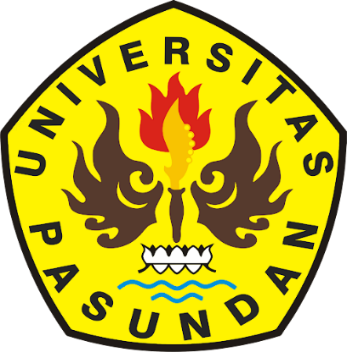 PROGRAM STUDI ILMU HUBUNGAN INTERNASIONALFAKULTAS ILMU SOSIAL DAN ILMU POLITIKUNIVERSITAS PASUNDANBANDUNG2023